COLLÈGE INTERNATIONAL
DES SENIORS.
                                     HARMATTAN (CIS.H)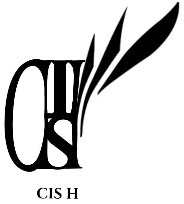 au carrefour des cultures et des générations Missive de novembre 2023Notre Monde s’agite furieusementDu moins, par souci de reformulation plus exacte, nos médias reflètent avec furie que notre Monde s’agite furieusement.Encore plus exactement, la furie de nos médias est de ne pas refléter la furie qui agite furieusement notre Monde, mais de la rapporter partiellement et partialement, suscitant de la furie de plus en plus mondiale.Du coup, notre Monde s’agite furieusement, en particulier notre Monde intérieur.Ça, c’est un premier point.Une Valeur, en son sens profond, c’est "ce à quoi je tiens".Ce n’est pas facile à déterminer, à verbaliser, à stabiliser, si l’observation est honnête, c’est fluctuant, presque clignotant.Une certitude, ce n’est pas dans le dire que vivent les valeurs, c’est dans le faire... et encore, le faire extrême, celui de l’urgence des faits, du cœur, de la Vie, de l’engagement quel qu’il soit.Ça, c’est un second point.Bon, prochainement, le Collège propose :- d’abord "un voyage en cécité" regardant "le vu" en face (visioconférence du 6 décembre 2023),- ensuite des Entretiens en présence/distance à Paris, centrés sur l’Écosophie et suivis de l’Assemblée Générale annuelle (le vendredi 12 janvier 2024 à l’Harmattan),- puis de secouer "l’impensé de la transition démographique" nous orientant vers une longévité à intégrer (visioconférence du 5 février 2024),- une réflexion sur les modèles de Décentralisation à mener (visioconférence à venir au printemps 2024),- un accompagnement de la parution d’un nouvel ouvrage dans sa Collection soulevant la question intime et furieusement humaine de la "Correspondance intergénérationnelle" (à paraître d’ici la fin 2023),- toujours des ateliers de débats (Gouvernance des communs, Éducation tout au long de la vie, Santé globale, etc.), un site de publication, une écoute à l’initiative d’écriture proposée,et cela continuera...Ça, c’est le troisième point.Mais le rapport ? Qu’est-ce que ce calendrier éclectique de notre Collège nous dit sur la furie du Monde et les valeurs à espérer, à voir être mobilisées avec constance ?Et bien cette variété dit nos actions, nos intentions, nos tentatives. Ces essais sont autant de manifestations d’une valeur sous-jacente à notre association, sûrement fluctuante, mais que nous osons affronter, porter, mettre en œuvre.Le Monde ne s’agitera pas sans nous, qu’il se le tienne pour dit, ni furie ni silence, mais idées, échanges et textes pour exister, acteurs/auteurs dans le Monde, valeur fondamentale.L’équipe collégiale du conseil.